Как выбрать кадастрового инженера для учета вашей недвижимостиКадастровый учет – важный этап в процессе оформления прав на недвижимость. В связи с поступающими вопросами заявителей мы подготовили разъяснения по вопросам кадастрового учета. Сегодня наш эксперт – начальник отдела регистрации недвижимости № 4 Управления Росреестра по Иркутской области Яхненко Юлия Валерьевна.Зачем нужен кадастровый учет?Государственный кадастровый учет – это процедура, в ходе которой ваш объект, будь то строение или земельный участок, официально становится объектом недвижимости, с точными характеристиками и границами. При этом объект недвижимости получает свой уникальный кадастровый номер, и его описание вносится в государственный реестр недвижимости. Кроме того, кадастровый учет является обязательным условием для регистрации права на недвижимость.Для проведения кадастрового учета обязательным документом является межевой план для участка и технический план для здания, помещения или сооружения. Для того, чтобы составить такой документ нужно обращаться к специалисту – кадастровому инженеру.При этом кадастровый инженер может не только провести все измерения, обследования и подготовить необходимые для кадастрового учета документы, но и по поручению заказчика самостоятельно направить документы в электронном виде в Управление Росреестра по Иркутской области для внесения сведений в реестр недвижимости. Как правильно выбрать кадастрового инженера?Выбор кадастрового инженера – крайне важный вопрос, ведь именно грамотный и опытный специалист сможет провести кадастровые работы и составить необходимые документы быстро и качественно.При выборе кадастрового инженера и заключении с ним договора подряда следует обратить внимание на ряд важных моментов.Кадастровые инженеры должны иметь аттестат о сдаче профессионального экзамена, кроме того, обязаны быть членами саморегулируемых организаций (СРО). В противном случае они не смогут проводить кадастровые работы и готовить документы, необходимые для кадастрового учета.Где можно проверить, соответствует ли кадастровый инженер этим требованиям?Для проверки этих моментов можно зайти на сайт Росреестра и воспользоваться бесплатным сервисом по предоставлению сведений из государственного реестра кадастровых инженеров. С его помощью бесплатно в режиме онлайн можно получить информацию о каждом конкретном специалисте, имеющем право на осуществление кадастровой деятельности в пределах всей России.Реестр можно найти на сайте Росреестра по адресу rosreestr.ru, где нужно выбрать раздел «Услуги и сервисы», затем выбрать вкладку «Сервисы». Среди открывшегося списка сервисов нужно выбрать «Реестр кадастровых инженеров», затем осуществить поиск конкретного кадастрового инженера.Какие кадастровые инженеры хорошо себя зарекомендовали именно на территории Иркутской области?Если вас интересуют показатели работы кадастровых инженеров, которые осуществляют деятельность в Иркутской области, вы можете обратиться к рейтингу кадастровых инженеров, который ежеквартально составляет Управление Росреестра по Иркутской области. В рейтинге можно увидеть насколько активно тот или иной инженер готовит документы (то есть насколько он востребован на рынке услуг), а также оценить результаты деятельности каждого из кадастровых инженеров: узнать количество приостановлений и отказов по документам, предоставленным им в Росреестр для постановки объектов на кадастровый учет. Так вы сможете узнать и о количестве подготовленных им документов, и о качестве их составления.Рейтинг кадастровых инженеров можно найти на официальном сайте Росреестра rosreestr.gov.ru. В разделе «Открытая служба» нужно выбрать «Статистика и аналитика», затем обязательно выберите регион «Иркутская область» и в перечне справа - «Рейтинг кадастровых инженеров Иркутской области».                                                                                                                   Если у вас остались вопросы о кадастровом учете недвижимости – вы можете задать их по бесплатному справочному телефону 8 (3952) 450-150.Пресс-служба Управления Росреестра по Иркутской области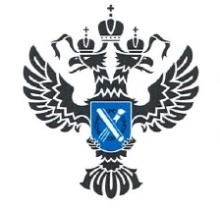 УПРАВЛЕНИЕ РОСРЕЕСТРАПО ИРКУТСКОЙ ОБЛАСТИ18 апреля 2023 года18 апреля 2023 года